April 18, 2018Professor Meg DalyChair, Arts and Sciences Curriculum CommitteeRe: Approval of the New Minor in Information SecurityDear Meg, The Department of International Studies has proposed a new multi-disciplinary minor in Information Security.  This is a joint venture with the Office of the Chief Information Officer.  The new minor requires 16 credits, including CSE 2501 (a general introduction to the major social, ethical and professional issues involved in computing), an introductory course on information security management, and two upper-division required courses: CSE 4471 and INTSTDS 4702.  The two upper-division courses introduce students to the study of computer networks and data security. The remaining six credit hours will be satisfied by choosing two courses from a set of electives. Information security is an increasingly diverse field of academic study. The study of information security addresses broad issues relating to the confidentiality, integrity and availability of information and data. Topics covered include risk and its management, ethics, law, policy and education.  The proposed minor in Information Security was designed with the curricular needs of the multi-disciplinary International Studies program in mind, especially for students choosing the Security & Intelligence specialization.  The minor should also appeal to students across the University (e.g., Colleges of Business and Engineering). The proposed minor will also help prepare students for the labor market or for graduate work in high-quality Master of Science programs in Information Security Policy and Management.The SBS Panel of the ASCC agreed that the proposed minor is worthwhile.  The proposal was unanimously approved with three contingencies on January 9, 2018.  We now advance the proposal to the Arts and Sciences Curriculum Committee with a motion to approve.Sincerely,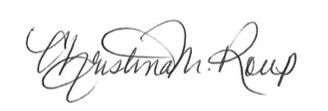 Christina M. RoupChair, ASCC SBS Panel